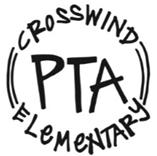 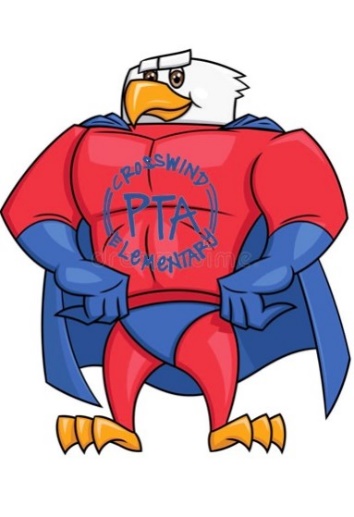 Dates to Remember for 1st SemesterSeptember 2Monthly Teacher Treats- 5th gradeSeptember 7Labor Day- NO SCHOOLSeptember 15Collierville Food Pantry CollectionSeptember 169:30am- Room Parent meeting/Q&A via TeamsSeptember 17PTA Family Involvement Event: Pastries & Planes; Teams call with FedEx Pilots Kandy and Greg: grades K-2 @6pm, grades 3-5 @6:30pmSeptember 22PTA General Body Meeting via Teams 6pm (guest speaker: Beth McCallie, topic: internet safety)October 7Monthly Teacher Treats- 4th gradeOctober 9Virtual Turkey Trot Pep RallyOctober 12-16Fall Break- NO SCHOOLOctober 20Collierville Food Pantry Collection, PTA Family Involvement Event: Pumpkins, Paints, and Superheroes (registration required)October 26-30Red Ribbon WeekOct 26-Nov 1Virtual Turkey TrotNovember 2Vote Me In Election Day (Reading Programs event)November 4Monthly Teacher Treats- 3rd gradeNovember 10PTA General Body Meeting via Teams 6pmNovember 13PTA Reflections, Safety Poster, & Citizenship Essay Contest DeadlinesNovember 17Collierville Food Pantry CollectionNovember 20PTA Family Involvement Event: Gratitude is the Best Attitude (scavenger hunt, thank you note kits)November 23-27Thanksgiving Holidays- NO SCHOOLDecember 2Monthly Teacher Treats- PTADecember 4Virtual Turkey Trot Awards ProgramDecember 12PTA Family Involvement Event: Kindness is Key (calendar, friendship bracelet craft)December 15Collierville Food Pantry CollectionDecember 17Class Holiday PartiesDecember 18½ Day- Students Dismiss at 12:15pmDec 21-Jan 5Winter Break- NO SCHOOLJanuary 61st Day of Second Semester for Students